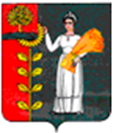 Администрация сельского поселенияПушкинский сельсоветДобринского муниципального района Липецкой областиРоссийской ФедерацииПОСТАНОВЛЕНИЕ19.04.2023                               с. Пушкино                              № 22О внесении изменений в постановление №101 от 23.12.2020«Об определении мест выгула животных на территориисельского поселения Пушкинский сельсовет»В соответствии со статьей 13 Федерального закона Российской Федерации от 27.12.2018 № 498-ФЗ «Об ответственном обращении с животными и о внесении изменений в отдельные законодательные акты Российской Федерации», статьей 14 Федерального закона от 06.10.2003 № 131-ФЗ «Об общих принципах организации местного самоуправления в Российской Федерации», администрация сельского поселения Пушкинский сельсоветПОСТАНОВЛЯЕТ:1. Внести изменения в постановление №101 от 23.12.2020 «Об определении мест выгула животных на территории сельского поселения Пушкинский сельсовет» (Прилагаются).2. Настоящее постановление вступает в силу со дня его официального обнародования.3. Контроль за исполнением настоящего постановления оставляю за собой.Глава администрации сельского поселения Пушкинский сельсовет                                               Н.Г. ДемиховаПриложение 1к постановлению администрации сельского поселения Пушкинский сельсоветДобринского муниципального районаЛипецкой области  Российской Федерацииот 19.04.2023 № 22Изменения в постановление «Об определении мест выгула животных на территории сельского поселения Пушкинский сельсовет»         Внести в постановление №101 от 23.12.2020 «Об определении мест выгула животных на территории сельского поселения Пушкинский сельсовет», следующие изменения:  1. пункт 2.1. изложить в новой редакции: Выгул домашних животных запрещается:— на детских и спортивных площадках;— на территории парков, скверов, местах массового отдыха;— на территориях детских, образовательных и лечебных учреждений;— на территориях, прилегающих к объектам культуры и искусства;— в организациях общественного питания, магазинах, кроме специализированных объектов для совместного с животными посещения.       За исключением собаки-проводника, сопровождающей инвалида по зрению.      Собака-проводник - собака с комплектом снаряжения, которая сопровождает инвалида по зрению и на которую выдан документ, подтверждающий ее специальное обучение (паспорт установленного образца на собаку-проводника).2. пункт 2.4. дополнить предложением: «За исключением собаки-проводника, сопровождающей инвалида по зрению».